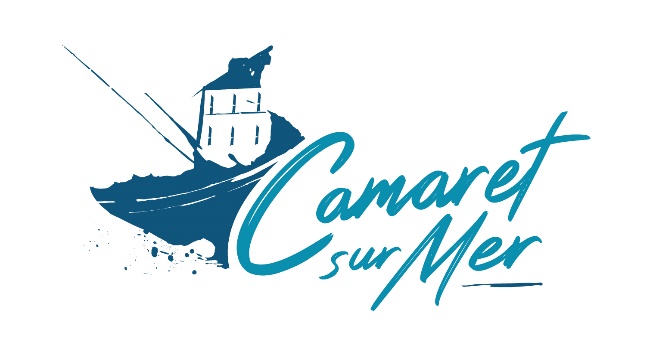 Merci de nous aider à rendre votre escale merveilleuse.Ceci ne remplace pas les formalités de déclaration à votre arrivée.Je déclare et joins à ce formulaire une assurance couvrant au moins les risques suivants :Dommages causés aux ouvrages du Port,Renflouement et enlèvement de l’épave en cas de naufrage dans les limites du Port ou dans les chenaux d’accès,Dommages causés aux tiers à l’intérieur du Port.Je reconnais avoir pris connaissance du règlement d’exploitation du Port de Plaisance et des recommandations au bas de ce document.Fait à _ _ _ _ _ _ _ _ _ _ _ _, le_ _ _ _ _ _ _ _ _ _ _ 	Signature :Quai Toudouze 29570 CAMARET SUR MER / Tel : 02.98.27.89.31 e-mail : capitainerie.camaret@wanadoo.frLes bateaux devront être solidement amarrés aux postes qui leur auront été attribués.Les pontons devront toujours être libre de passage et non encombrés de matériel.Interdiction d’utiliser les manilles ou tout autre dispositif métallique pour amarrer son navire sur les points d’amarrage aluminium des pontons.Interdiction d’utiliser des pneus comme pare battage et à plus forte raison de fixer ceux-ci contre les catways, pour quelques causes que ce soit.Il est interdit à tous les bateaux (yachts, dériveurs, vedettes, barque de pêche, etc. …) de se livrer à une navigation dangereuse dans les limites du port et notamment de dépasser la vitesse de trois nœuds.L’inscription au formulaire ne donne pas automatiquement lieu à une place déterminée et numérotée pour la durée de l’escale, votre bateau se verra attribuer une place non-nominative en fonction des disponibilités (bassin visiteur ou place disponible temporairement dans le bassin annuel). L’utilisation de chaine est recommandée sur les bouées